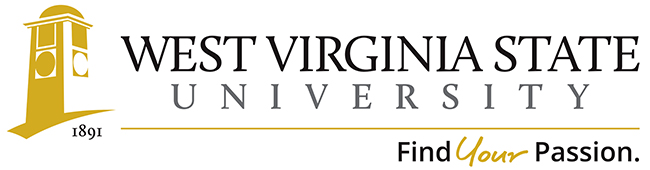 Academic Affairs Assessment of Student Learning Report for Academic Year 2021-2022Department/Program: Computer Science Assessment Coordinator’s Name: Assessment Coordinator’s Email Address: Which learning outcomes did you measure this past year? The computer science program measured PLOs 1 and 3.  During Fall 2021, the initial measurement (in CS 102) of outcomes 1 and 3 was carried out in Fall 2021, but not in Spring 2022, probably because the course was taught by an adjunct. Assessments were not done in CS 250 or CS 408 in 2021-2022, probably due to those classes being taught remotely.In which course(s) were assessments conducted? Outcomes were measured in CS 102 (initial measurementHow did you assess the selected program learning outcomes? Outcomes 1, 3 were measured using standard departmental exams combined with item analysis.  Outcomes 2 and 4 were to be measured using student portfolios, however, the portfolios were not collected in Fall 2021.How many students were included in the assessment(s) of each PLO in a course?For the initial measurement of PLOs 1 and 3 in Fall 2021, three students were included.  How were students selected to participate in the assessment of each outcome?All students who were present the day the test was given were includedIn general, describe how each assessment tool (measure) was constructed (i.e. in-house, national, adapted). All instruments were constructed in-house.Who analyzed results and how were they analyzed The data was run through two computer programs to generate a score for each PLO and an item analysis of the test results.  These were then discussed by the department’s assessment committee with an eye towards whether PLO scores improve from measurement to measurement.  Portfolios were evaluated by the department’s assessment committee.Provide a summary of the results/conclusions from the assessment of each measured Program Learning Outcome. Data: Test 1:As the initial measurement, the students are at the expected level for these PLOs.Graduation Competencies:  Using the table suggested by Dr. Ladner, PLO 1 is related to GC 1a, 2b, 2c and PLO 3 is related to GC 2b, 2c.  As we just have the initial measurement data, I would say the students are at the expected level for these graduation competencies.What are next steps? (e.g., will you measure this same learning outcome again? Will you change some feature of the classroom experience and measure its impact? Will you try a new tool? Are you satisfied?)An evaluation rubric for the portfolios will continue to be worked on.  The major problem right now is getting full faculty participation in the assessment process.  For one reason or another, the data is not being collected.  However, the department chair has been more proactive in reminding the department about assessment, to things may improved this semester.Finally, we are going to try to have students complete the General Education Quantitative Literacy test in CS 408 (Senior Seminar) to get direct measurements of GC 2b and 2d.Please attach an example of the assessment tool used to measure your PLO(s). These can be added as an appendix, a link to the assessment, or sent separately in email with your report. InchoateEmergingDevelopedMasteredPLO 12100PLO 32010